24. týden 8.2. – 12.2. 2016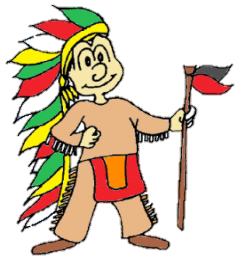 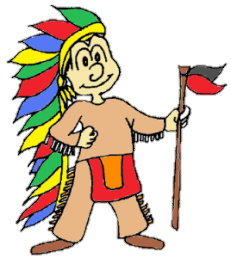 Indián/ka:___________________InformaceSe spolužákem si v hodině povídám pouze o probíraném tématu.UčivoMoje úkoly	 
Jak se mi daří – pírka si vymalujte dle této nápovědyMoje hodnocení                
Doplňovačka nebo věty do diktátu.Tento týden se mi povedlo ________________, protože ____________________________________________________                   	Mgr. Jakub Svatošpodpis rodičů								 třídní učitel            Vážení žáci, vážení rodiče.Jsem rád, že někteří vyslyšeli výzvu a připravili si předvedení pokusu s vodou či vzduchem. Rozhodně dostanete prostor – v úterý.9.-11.2. jsou sběrové dny. Přineste papíru, co uneseteVši si prosím dávejte pozor na vši.Přeji vám příjemný týden.Jakub Svatoš Po 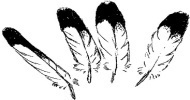 ÚtSt Čt Pá ČJdopis, vyjmenovaná slova po P. Uč. do str. 75.Zelený: do str. 20MBiland, krokování, dvoupodlažní výstaviště. Uč. do str. 55Červený: do konceSKNNeživá příroda – Uč. str. 39-41.Út:St:  Čt: Pá: Po: ZPS str. 19,20.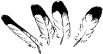 Pracuji zcela sám/sama. Úkol zvládnu bez potíží.Pracuji sám/sama. Úkol zvládnu, chyby se dopustím jen občas.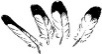 Občas potřebuji pomoc učitele. Dopouštím se chyb. Když mi učitel poradí, úkol splním.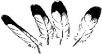 Potřebuji pomoc učitele. Nerozumím, nechápu, nevím si rady. Pracuji jen s dopomocí.ČJPošlu dopis, který opravdu dojde.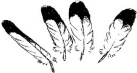 ČJZnám alespoň 4 chytáky ve vyjm. slovech po P.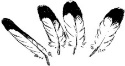 MVyřeším alespoň dvě dvoupodlažní výstaviště.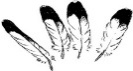 SKNVyjmenuji čtyři látky, ze kterých se skládá vzduch._______________________________________________________________________________________________________________________________________________________________________________________________________________________________________________________________________________________________________________________________________________